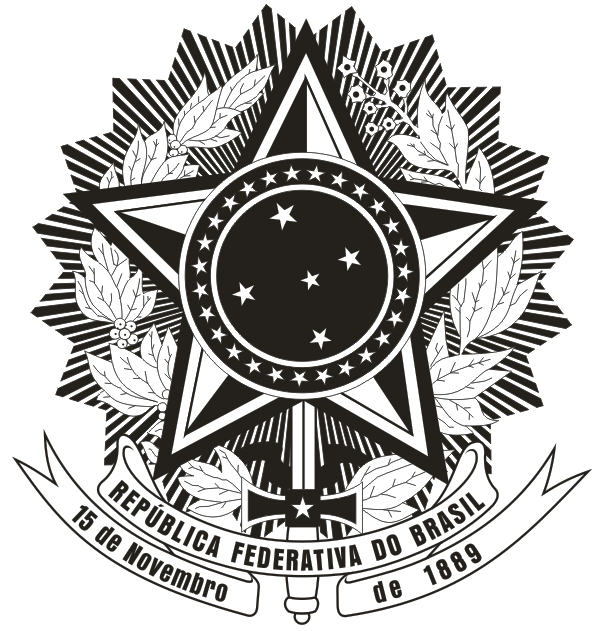 MINISTÉRIO DA EDUCAÇÃOSECRETARIA DE EDUCAÇÃO PROFISSIONAL E TECNOLÓGICAINSTITUTO FEDERAL DE EDUCAÇÃO, CIÊNCIA E TECNOLOGIA DO RIO DE JANEIRO-IFRJCAMPUS ENGENHEIRO PAULO DE FRONTIN- RJ001 CHAMADA PARA ENTREVISTAS DO PROGRAMA DE AUXÍLIO PERMANÊNCIAComitê Gestor Local do Campus Engenheiro Paulo de Frontin NomeLocalDia/HorárioEntrevistadorRodolfo de Almeida Silveira CoTP29/03 – 12:00 hrsFábio Gomes Matheus Trindade dos PassosCoTP29/03 – 12:10 hrsFábio Gomes